Allegato BAvviso ad evidenza pubblica per la selezione per soli titoli, della figura professionale di PSICOLOGONell’ambito dell’avviso  Tutti a Iscola A.S. 2022-2023Allegato B - AUTOVALUTAZIONE TITOLI CULTURALI E PROFESSIONALIAl Dirigente scolasticoIstituto Comprensivo  OrotelliIl/la sottoscritto/a __________________________________ nato/a_________________________ Prov. (_____), il ___/___/______, codice fiscale_______________________ residente a ________________________________prov.   (____), in   Via ________________________, n. _____, telefono cellulare____________________________	e-mail _____________________________________DICHIARA, SOTTO LA PROPRIA PERSONALE RESPONSABILITÀ DI POSSEDERE I TITOLI CULTURALI E PROFESSIONALI INDICATI NELLA TABELLA CHE SEGUE:Luogo e data 	Il/la dichiarante______________________________________________(firma per esteso)(Ai sensi dell’art. 385, D.P.R. 445 del 28 dicembre 2000, la dichiarazione è sottoscritta dall’interessato in presenza del dipendente addetto ovvero sottoscritta o inviata insieme alla fotocopia, non autenticata di un documento di identità del dichiarante, all’ufficio competente via fax, via pec, tramite un incaricato, oppure a mezzo posta)TABELLA 1 – Criteri di valutazione per la selezione degli PSICOLOGI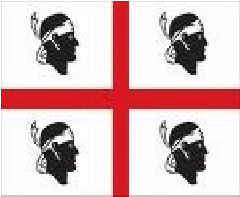 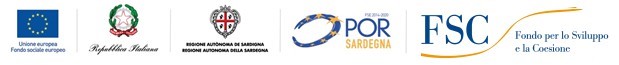 ISTITUTO COMPRENSIVO STATALEScuola dell’infanzia – Primaria – Secondaria di I gradoOROTELLI – OTTANA (NU)Cod. Miur 827005 – C.F. 93013310912 - TEL 0784/79894 – FAX 0784/789058E-Mail nuic827005@istruzione.gov.it  - nuic827005@pec.istruzione.it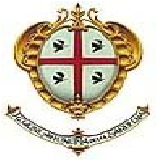 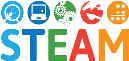 MACROCRITERIMACROCRITERIPUNTEGGIO MASSIMODESCRIZIONEPUNTI DICHIARATI DAL CANDIDATOPUNTI ATTRIBUITI DALLA COMMISSIONEFormazione baseValutazionetitoli di studio10 puntiFormazione specialisticaValutazione della formazione specialistica20 puntiEsperienza professionale in contesti scolasticiValutazione dell’esperienza professionale in contesti scolastici40 puntiEsperienza professionale in altri contestiValutazione dell’esperienza professionale in contesti extra scolastici30 puntiMACROCRITERIODESCRIZIONEPUNTEGGIO MASSIMO CRITERIPUNTEGGIOPUNTEGGIOFormazione baseValutazione dei titoli di studio10 puntiNB: Per questo Macrocriterio, l’individuazione dei criteri e la suddivisione del relativo punteggio è definita dalla RAS e non è modificabile dall’Istituzione scolasticaNB: Per questo Macrocriterio, l’individuazione dei criteri e la suddivisione del relativo punteggio è definita dalla RAS e non è modificabile dall’Istituzione scolasticaNB: Per questo Macrocriterio, l’individuazione dei criteri e la suddivisione del relativo punteggio è definita dalla RAS e non è modificabile dall’Istituzione scolasticaFormazione baseValutazione dei titoli di studio10 puntiLaurea Quadriennale (vecchio ordinamento) o Laurea Specialistica in Psicologia (con abilitazione all’esercizio della professione di psicologo). 110 e lode10Formazione baseValutazione dei titoli di studio10 puntiLaurea Quadriennale (vecchio ordinamento) o Laurea Specialistica in Psicologia (con abilitazione all’esercizio della professione di psicologo). da 108 a 1108Formazione baseValutazione dei titoli di studio10 puntiLaurea Quadriennale (vecchio ordinamento) o Laurea Specialistica in Psicologia (con abilitazione all’esercizio della professione di psicologo). da 100 a 1076Formazione baseValutazione dei titoli di studio10 puntiLaurea Quadriennale (vecchio ordinamento) o Laurea Specialistica in Psicologia (con abilitazione all’esercizio della professione di psicologo). Fino a 994Formazione specialisticaValutazione della formazione specialistica20 puntiDottorato di ricerca in discipline inerenti la psicologia scolastica disturbi dell’ apprendimento, disturbi Evolutivi specifici o materie attinenti.88Formazione specialisticaValutazione della formazione specialistica20 puntiMaster in discipline psicologiche di durata annuale ( max due titoli)4,54,5Formazione specialisticaValutazione della formazione specialistica20 puntiCorso di Specializzazione in Discipline psicologiche della durata annuale ( max un titolo)33Esperienza professionale in contesti scolasticiValutazione dell’esperienza professionale in contesti scolastici40 puntiprecedenti esperienze nell’Ambito degli Avvisi Tutti a Iscola relativi ai precedenti anni scolastici, nella stessa istituzione scolastica e portata a termine ( max 5)5 pt. per ogni annualità5 pt. per ogni annualitàEsperienza professionale in contesti scolasticiValutazione dell’esperienza professionale in contesti scolastici40 puntiprecedenti esperienze nell’Ambito degli Avvisi Tutti a Iscola relativi ai precedenti anni scolastici, in diverse  istituzioni scolastiche e portata a termine. ( max 5)3 pt. per una annualità3 pt. per una annualitàEsperienza professionale in altri contestiValutazione dell’esperienza professionale in contesti extra scolastici30 puntiEsperienza ( minimo 50 ore) per ragazzi della scuola del primo ciclo con Disturbi evolutivi specifici ( DSA,Autismo, ADHD ecc..) o a rischio di abbandono scolastico ( max 3 esperienze)5 Pt per esperienza5 Pt per esperienzaEsperienza professionale in altri contestiValutazione dell’esperienza professionale in contesti extra scolastici30 puntiServizio psicoeducativo scolastico (Min 50 ore) per ragazzi della scuola del primo ciclo con Disturbi evolutivi specifici ( DSA,Autismo, ADHD ecc..) e casi sociali ( max 3 esperienze)5 Pt per esperienza5 Pt per esperienza